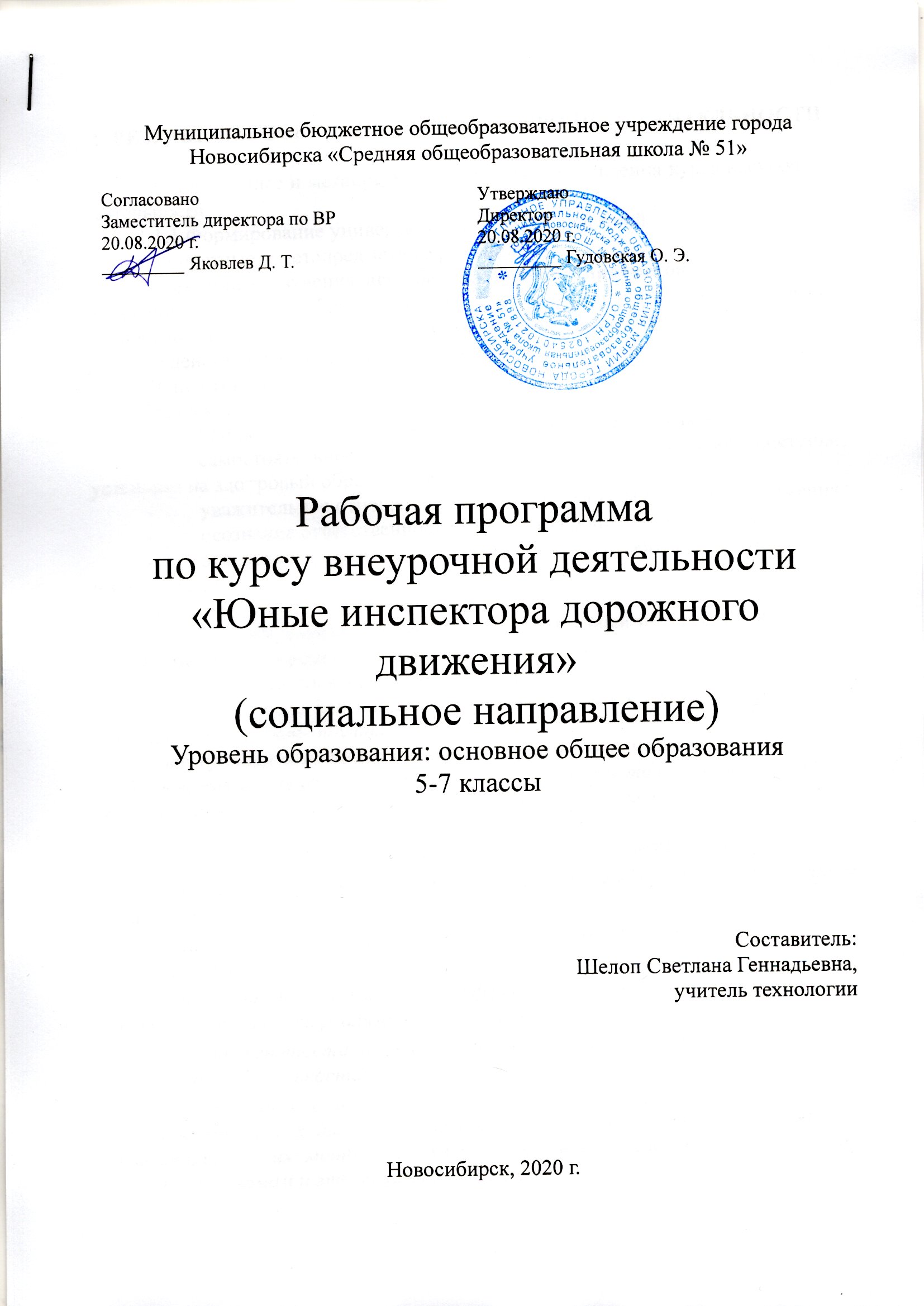 1. РЕЗУЛЬТАТЫ ОСВОЕНИЯ КУРСА ВНЕУРОЧНОЙ ДЕЯТЕЛЬНОСТИ1.1 Личностные и метапредметные результаты освоения курса внеурочной деятельности 1.1.1 Формирование универсальных учебных действий (личностные и метапредметные результаты) В результате изучения всех без исключения предметов при получении начального общего образования у выпускников будут сформированы личностные, регулятивные, познавательные и коммуникативные универсальные учебные действия как основа умения учиться. Личностные результаты Выпускник научится: -	принятие образа «хороший пешеход, хороший пассажир»;-	самостоятельность и личная ответственность за свои поступки, установка на здо¬ровый образ жизни;-	уважительное отношение к другим участникам дорожного движения;-	осознание ответственности человека за общее благополучие;-	этические    чувства,    прежде    всего    доброжелательность    и    эмоционально-нравственная отзывчивость;-	положительная мотивация и познавательный интерес к занятиям по программе «Юные инспекторы дорожного движения»-	способность к адекватной самооценке;-	начальные навыки сотрудничества в разных ситуациях. Выпускник получит возможность научиться: - внутренней позиции обучающегося на уровне положительного отношения к образовательной организации, понимания необходимости учения, выраженного в преобладании учебнопознавательных мотивов и предпочтении социального способа оценки знаний; - выраженной устойчивой учебнопознавательной мотивации учения; - устойчивого учебнопознавательного интереса к новым общим способам решения задач; - адекватного понимания причин успешности/неуспешности учебной деятельности; - положительной адекватной дифференцированной самооценки на основе критерия успешности реализации социальной роли «хорошего ученика»; - компетентности в реализации основ гражданской идентичности в поступках и деятельности; - морального сознания на конвенциональном уровне, способности к решению моральных дилемм на основе учета позиций партнеров в общении, ориентации на их мотивы и чувства, устойчивое следование в поведении моральным нормам и этическим требованиям; - установки на здоровый образ жизни и реализации ее в реальном поведении и поступках; - осознанных устойчивых эстетических предпочтений и ориентации на искусство как значимую сферу человеческой жизни; - эмпатии как осознанного понимания чувств других людей и сопереживания им, выражающихся в поступках, направленных на помощь другим и обеспечение их благополучия. Регулятивные универсальные учебные действия Выпускник научится: -	адекватное восприятие предложений учителей, товарищей, родителей и других людей по исправлению допущенных ошибок;-	умение выделять и формулировать то, что уже усвоено и что еще нужно усвоить;-	умение соотносить правильность выбора, планирования, выполнения и результата действия с требованиями конкретной задачи- высказывать своё предположение (версию), работать по плану. Средством формирования этих действий служит технология проблемного диалога на этапе изучения нового материала.- давать эмоциональную оценку деятельности класса на уроке.- принимать и сохранять учебную задачу; - учитывать выделенные учителем ориентиры действия в новом учебном материале в сотрудничестве с учителем; - планировать свои действия в соответствии с поставленной задачей и условиями ее реализации, в том числе во внутреннем плане; - учитывать установленные правила в планировании и контроле способа решения; - осуществлять итоговый и пошаговый контроль по результату; - оценивать правильность выполнения действия на уровне адекватной ретроспективной оценки соответствия результатов требованиям данной задачи; - адекватно воспринимать предложения и оценку учителей, товарищей, родителей и других людей; - различать способ и результат действия; - вносить необходимые коррективы в действие после его завершения на основе его оценки и учета характера сделанных ошибок, использовать предложения и оценки для создания нового, более совершенного результата, использовать запись в цифровой форме хода и результатов решения задачи, собственной звучащей речи на русском, родном и иностранном языках. Выпускник получит возможность научиться:- преобразовывать практическую задачу в познавательную; - проявлять познавательную инициативу в учебном сотрудничестве; - самостоятельно учитывать выделенные учителем ориентиры действия в новом учебном материале; - осуществлять констатирующий и предвосхищающий контроль по результату и по способу действия, актуальный контроль на уровне произвольного внимания; - самостоятельно оценивать правильность выполнения действия и вносить необходимые коррективы в исполнение как по ходу его реализации, так и в конце действия. Познавательные универсальные учебные действия Выпускник научится: - осуществлять поиск необходимой информации для выполнения учебных заданий с использованием учебной литературы, энциклопедий, справочников (включая электронные, цифровые), в открытом информационном пространстве, в том числе контролируемом пространстве сети Интернет; - осуществлять запись (фиксацию) выборочной информации об окружающем мире и о себе самом, в том числе с помощью инструментов ИКТ; - использовать знаковосимволические средства, в том числе модели (включая виртуальные) и схемы (включая концептуальные), для решения задач; - проявлять познавательную инициативу в учебном сотрудничестве; - строить сообщения в устной и письменной форме; - ориентироваться на разнообразие способов решения задач; - основам смыслового восприятия художественных и познавательных текстов, выделять существенную информацию из сообщений разных видов (в первую очередь текстов); - осуществлять анализ объектов с выделением существенных и несущественных признаков; - осуществлять синтез как составление целого из частей; - проводить сравнение, сериацию и классификацию по заданным критериям; - устанавливать причинноследственные связи в изучаемом круге явлений; - строить рассуждения в форме связи простых суждений об объекте, его строении, свойствах и связях; - устанавливать аналогии; - владеть рядом общих приемов решения задач. Выпускник получит возможность научиться:- осуществлять расширенный поиск информации с использованием ресурсов библиотек и сети Интернет; - записывать, фиксировать информацию об окружающем мире с помощью инструментов ИКТ; - создавать и преобразовывать модели и схемы для решения задач; - осознанно и произвольно строить сообщения в устной и письменной форме; - осуществлять выбор наиболее эффективных способов решения задач в зависимости от конкретных условий; - осуществлять синтез как составление целого из частей, самостоятельно достраивая и восполняя недостающие компоненты; - осуществлять сравнение, сериацию и классификацию, самостоятельно выбирая основания и критерии для указанных логических операций; - строить логическое рассуждение, включающее установление причинно-следственных связей; - произвольно и осознанно владеть общими приемами решения задач. Коммуникативные универсальные учебные действия Выпускник научится: - адекватно использовать коммуникативные, прежде всего речевые, средства для решения различных коммуникативных задач, строить монологическое высказывание (в том числе сопровождая его аудиовизуальной поддержкой), владеть диалогической формой коммуникации, используя в том числе средства и инструменты ИКТ и дистанционного общения; - допускать возможность существования у людей различных точек зрения, в том числе не совпадающих с его собственной, и ориентироваться на позицию партнера в общении и взаимодействии; - учитывать разные мнения и стремиться к координации различных позиций в сотрудничестве; - формулировать собственное мнение и позицию; - договариваться и приходить к общему решению в совместной деятельности, в том числе в ситуации столкновения интересов; - строить понятные для партнера высказывания, учитывающие, что партнер знает и видит, а что нет; - задавать вопросы; - контролировать действия партнера; - использовать речь для регуляции своего действия; - адекватно использовать речевые средства для решения различных коммуникативных задач, строить монологическое высказывание, владеть диалогической формой речи. Выпускник получит возможность научиться: - учитывать и координировать в сотрудничестве позиции других людей, отличные от собственной; - учитывать разные мнения и интересы и обосновывать собственную позицию; - понимать относительность мнений и подходов к решению проблемы; - аргументировать свою позицию и координировать ее с позициями партнеров в сотрудничестве при выработке общего решения в совместной деятельности; - продуктивно содействовать разрешению конфликтов на основе учета интересов и позиций всех участников; - с учетом целей коммуникации достаточно точно, последовательно и полно передавать партнеру необходимую информацию как ориентир для построения действия; - задавать вопросы, необходимые для организации собственной деятельности и сотрудничества с партнером; - осуществлять взаимный контроль и оказывать в сотрудничестве необходимую взаимопомощь; - адекватно использовать речевые средства для эффективного решения разнообразных коммуникативных задач, планирования и регуляции своей деятельности. Форма контроля: Выступление агитационной бригады перед учениками 1-4-х классовРежим занятий.- Общее количество часов в год – 35 часа- Количество часов в неделю – 1 час.- Периодичность занятий – 1 раз в неделю по 35-40 минут2. СОДЕРЖАНИЕ КУРСА ВНЕУРОЧНОЙ ДЕЯТЕЛЬНОСТИ С УКАЗАНИЕМ ФОРМ И ВИДОВ ДЕЯТЕЛЬНОСТИ3. ТЕМАТИЧЕСКОЕ ПЛАНИРОВАНИЕ5 класс (35 часов)1 час в неделю * 35 недели = 35 часов6 класс (35 часов)1 час в неделю * 35 недели = 35 часов7 класс (35 часов)1 час в неделю * 35 недели = 35 часов4. ОЦЕНКА РЕЗУЛЬТАТОВ1. Обучающиеся, посетившие не менее 75% курса, в конце учебного года получают зачет по курсу. (положительная динамика вовлечения учащихся во внеурочную деятельность)2. Участие в подготовке и выступлении агитационной бригады во время инструктажей учеников 1-4-х классов по теме «Соблюдение правил ПДД в период летних каникул».Содержание курса внеурочной деятельностиФормы организации внеурочной деятельностиВиды деятельности внеурочной деятельностиЮные инспектора дорожного движенияОрганизация тестирования и контрольных опросов, проведение викторин, смотр уголков ПДД, игры-состязания, социальные акцииПознавательная, трудовая, проблемно-ценностное общение, социальное творчество№п/пТема урока1Вводное занятие. Инструктаж по  технике безопасности на занятиях кружка 2Задачи на новый учебный год. 3Разработка и изучение положения об отряде ЮИД.4Права  и обязанности, ответственность участников дорожного движения.5Основные понятия и термины ПДД6Дорожные знаки и дополнительные средства информации 7Дорожные знаки и дополнительные средства информации 8Правила движения пешехода.9Правила движения пешехода.10Где и как переходить улицу?11Где и как переходить улицу?12Элементы улиц и дорог.13Элементы улиц и дорог.14Регулируемый перекрёсток15Нерегулируемый перекрёсток16Правила движения велосипедистов.17Правила движения велосипедистов.18.Дорожные ловушки19Ожоги и обморожения20Виды кровотечений21Транспортировка пострадавших22Травма головы, грудной клетки, живота.23Шок, обморок.24Переломы25Первичное реанимационное пособие26Виды и техника наложения повязок.27Медицинская аптечка28Основы страхования.29Подготовка и выступление агитбригады.30Подготовка плаката31Подготовка плаката32Разработка тематической викторины33Проведение игр и конкурсов юных знатоков ПДД34Диагностическое тестирование35Выступление агитационной бригады перед учениками 1-4-х классов№п/пТема урока1Вводное занятие. Инструктаж по  технике безопасности на занятиях кружка 2Задачи на новый учебный год. 3Изучение положения об отряде ЮИД.4Движение пешеходов по улицам и дорогам.5Настольные игры по правилам дорожного движения.6Велосипедист – водитель транспортного средства.7Обязанности пассажиров.8История развития автотранспорта.9Виктория по ПДД10Дорожные знаки - пешеходам.11Светофор и его сигналы.12Виды пешеходных переходов.13Чтение дорожных знаков.14Мастерская «Делаем фликеры»15Правила движения в колонне.16Мы пассажиры общественного транспорта.17Мы пассажиры общественного транспорта.18.Безопасное пользование общественным транспортом.19Безопасное пользование общественным транспортом.20Поведение во дворах и парковых зонах.21Поведение во дворах и парковых зонах.22Основы оказания доврачебной помощи.23Основы оказания доврачебной помощи.24Первая помощь при ДТП.25Первая помощь при ДТП.26Аптечка авто и ее содержание.27Аптечка авто и ее содержание.28Информация свидетеля при ДТП.29Информация свидетеля при ДТП.30Оказание первой доврачебной медицинской помощи пострадавшим при несчастных случаях.31Оказание первой доврачебной медицинской помощи пострадавшим при несчастных случаях.32Умение накладывать различные виды повязок.33Беседа с медицинской сестрой.34Диагностическое тестирование35Выступление агитационной бригады перед учениками 1-4-х классов№п/пТема урока1Вводное занятие. Инструктаж по  технике безопасности на занятиях кружка 2Задачи на новый учебный год. 3Изучение положения об отряде ЮИД.4Правила езды на велосипеде по улицам и на проезжей части.5Правила езды на велосипеде по улицам и на проезжей части.6Езда на велосипеде.7Езда на велосипеде.8Устройство  велосипеда.9Устройство  велосипеда.10Требования к велосипеду.11Требования к велосипеду.12Фигурное вождение велосипеда.13Фигурное вождение велосипеда.14Порядок движения группы велосипедистов.15Порядок движения группы велосипедистов.16Освоение приемов профилактики и ремонта велосипеда.17Освоение приемов профилактики и ремонта велосипеда.18.Общие принципы оказания доврачебной помощи.19Состав и назначение автоаптечки.20Чрезвычайные ситуации на дороге.21Чрезвычайные ситуации на дороге.22Поведение при аварийной ситуации.23Поведение при аварийной ситуации.24Техника наложения повязок.25Техника наложения повязок.26Первая помощь при общих ранениях.27Первая помощь при общих ранениях.28Наложение жгута и повязок.29Наложение жгута и повязок.30Первая помощь при общих ранениях.31Первая помощь при повреждении мягких тканей, суставов, костей.32Остановка кровотечений.33Первая помощь при несчастных случаях.34Диагностическое тестирование35Выступление агитационной бригады перед учениками 1-4-х классов